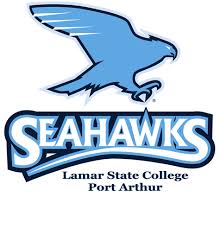 MEMORANDUM OF UNDERSTANDINGCOLLEGE PREP MATHEMATICS AND ENGLISH LANGUAGE ARTS COURSESISDANDLAMAR STATE COLLEGE- PORT ARTHUR (LSCPA)This Memorandum of Understanding (MOU) is entered into as of the 15th day of June, 2015 (the “Effective Date”) between the NAME OF DISTRICT (ISD), a Texas independent school district located at, DISTRICT ADDRESS, and Lamar State College- Port Arthur (LSCPA), a two-year college located at 1500 Proctor Street, Port Arthur, TX 77641.WHEREAS, The State of Texas mandated via House Bill 5, Section 10 that each school district shall partner with at least one institution of higher education to develop and provide courses in college preparatory mathematics and English language arts;WHEREAS, the parties have agreed to enter into a collaborative agreement for students who are deemed not to be college ready per House Bill 5, Section 10;WHEREAS, the ISD and LSCPA jointly recognized an opportunity to create seamless pathways for students to enter into college level work in mathematics and English language arts;NOW, THEREFORE, in consideration of the mutual covenants and conditions contained in this MOU and other good and valuable consideration, the receipt and sufficiency of which are hereby acknowledged, ISD and LSCPA, intending to be legally bound, agree as follows: Scope of Services.  ISD and LSCPA agree to collaborate to develop and maintain developmental mathematics and English language arts courses that meet the terms of this agreement as outlined in the Support and Services section of this MOU.  ISD and LSCPA will meet regularly to maintain the integrity and evaluate the effectiveness of the program.Term.  The initial term of this MOU shall begin on June 15, 2015, and continue for a period of two (2) years.  Thereafter, LSCPA may review this MOU annually for subsequent one (1) year term renewals by delivering written notice to ISD.  The initial term and any renewal term(s) are collectively referred to in this MOU as “Term.”  Either party may terminate this MOU, without cause, upon at least thirty (30) days prior written notice to the other party, with termination effective upon the expiration of the thirty (30) days or as mutually agreed to by the parties.Support and Services.  ISD and LSCPA agree to the following conditions:LSCPA agrees to the following for both the mathematics and English language arts courses:To share aggregate data and feedback regarding student success on entry-level college mathematics and English language arts courses;To train advisors to recognize the ISD college preparatory mathematics and English language arts courses on school district transcripts as being equivalent to LSCPA courses designed to prepare students for college level courses in mathematics and English;To ensure that eligible students qualify to enroll in appropriate college level mathematics, English language arts courses, and all other college level courses that require mathematics and English language arts college readiness;LSCPA agrees to the following for the college preparatory mathematics courses:To share the expected Student Learning Outcomes for Intermediate Algebra [TMTH 0375].To share the syllabi for the course being offered.To help coordinate regular meetings between the LSCPA faculty and ISD faculty teaching the course.LSCPA agrees to the following for the college preparatory English language arts course:To share the Student Learning Outcomes for Integrated Reading/ Writing [INRW 0473] courses;To share the syllabi, including types of essays required (i.e., expository, persuasive, and critical analysis).To help coordinate regular meetings between the LSCPA faculty and ISD faculty teaching the course.ISD agrees to the following for both the mathematics and English language arts courses:To provide assistance with admission, enrollment, and financial aid applications;To identify students who are not college ready as stated in HB5;To provide professional development and resources required to teach the mathematics and English language arts courses;To provide curriculum for the course that is consistent with LSCPA Student Learning Outcomes;To provide highly qualified instructors for the courses being taught;To identify successful completion of the course(s) on the student’s transcript as determined by the State of Texas PEIMS number;To require students to pass final exam approved by LSCPA as a measure of successful completion. ISD agrees to the following for the college preparatory mathematics course:To teach a math course designed to prepare students for College Algebra [MATH 1314]To meet regularly with LSCPA faculty.ISD agrees to the following for the college preparatory English language arts course:To teach a Reading and Writing course designed to prepare students for Composition I  [ENGL 1301] that focuses on critical reading and college-level writing; To meet regularly with LSCPA faculty.Executed this __________ day of _____________________, 2015.INDEPENDENT SCHOOL DISTRICT______________________________NameSuperintendent DistrictLAMAR STATE COLLEGE- PORT ARTHUR___________________________________Dr. Betty ReynardPresidentLamar State College- Port Arthur